Buenos días/tardes: Mi nombre es JAIRO…908-209-5220. (Soy Gerente en Red de Tecnología y Talento Empresarial). Deseo expresarle 3 alternativas que podrían ayudarle a usted, y al negocio (servicio o producto) que ofrece al público; inclusive ayudarle al bienestar de su salud personal y eventualmente mejorar su situación financiera. Necesito un breve momento para mencionarle 3 opciones o herramientas beneficiosas (2 para usted y 1 para el negocio).Para usted: Existe y está mejorando cada día una plataforma cibernética completamente en español y en inglés “ inainani.com” que inclusive mercadea un producto saludable que tiene 3 formulas básicas que ayudan a la salud espiritual y a la salud personal.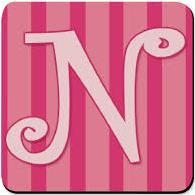 Para el negocio (Producto o servicio que éste local provee al público)… existe:  ino (La conexión entre comerciantes, posibles clientes y público en general). 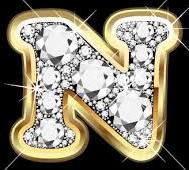 Conoce usted sobre “Ganancias”, “Ingreso residual” y un “proceso multinivel” (que podría tener resultados favorables de acuerdo a sus intenciones?)Tenemos unos breves seminarios educativos (libre de costo), para que usted se entere de detalles y tenga mejor conocimiento para tomar una decisión sin compromiso. Cuando tendría usted disponible de 20 a 30 minutos, para que usted pueda escuchar la valiosa información?